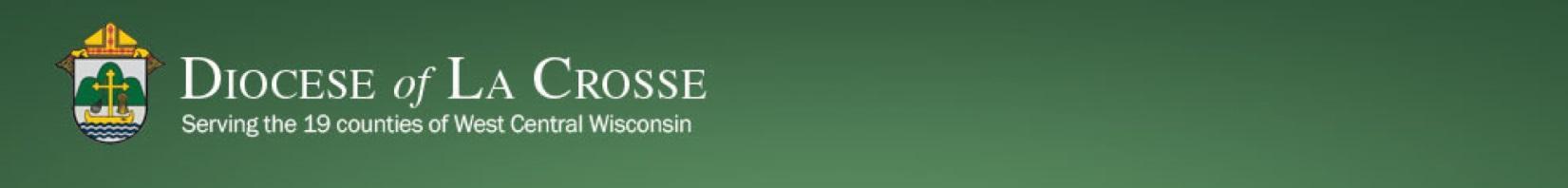 Chancery Bulletin - Vol. 8, No. 1.5 | January 31, 2023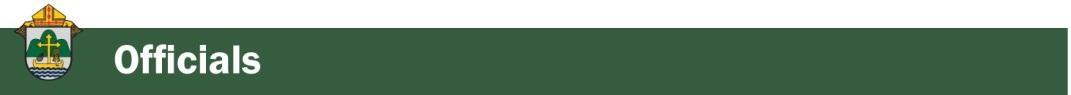 No items this week.<<Top >>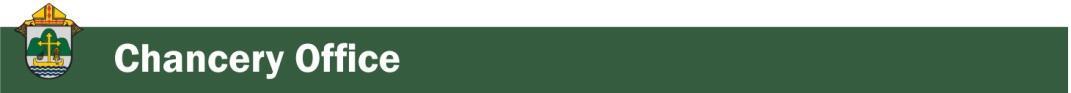 Chancellor Very Rev. William Dhein – 608.791.2655 | wdhein@diolc.orgNo items this week.<<Top >>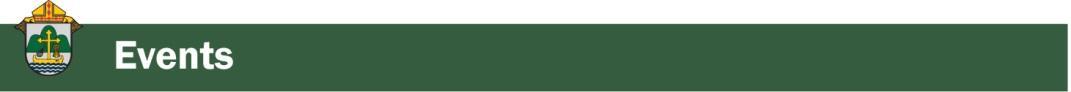 As of Jan. 31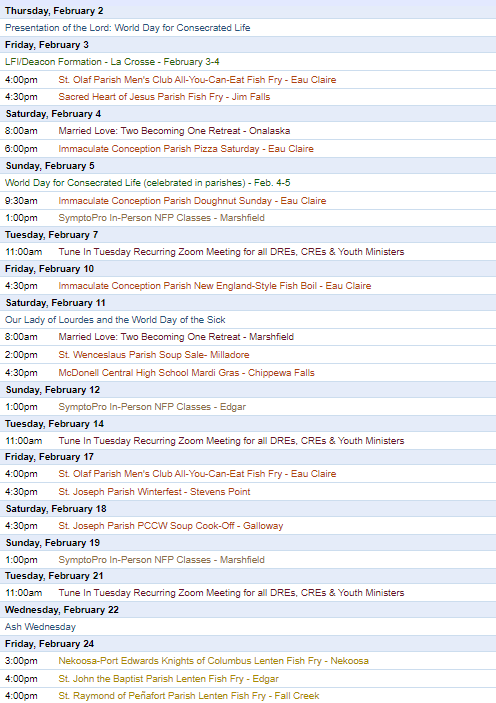 To get your parish events listed on the diocesan calendar, diolc.org/calendar, and in Catholic Life magazine, please send an email to datebook@diolc.org. Make sure you include the following details: date, beginning/ending times, event location, description, menu and cost, etc. If you have any questions, please call Pam Willer at 608.788.1524 for more information.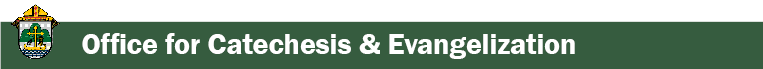 Director: Ann Lankford – 608.791.2658 | alankford@diolc.orgFor your parish bulletin – February 19 
Eucharistic Revival: A Minute with Jesus 
The week of February 19th is below with weeks before and after found at the link below.
18) Jesus will help us believe what we cannot understand.
The Lord always comes in to strengthen and confirm our faith in response to our desire to believe. He actually even uses our hesitation in accepting His true Presence in the Eucharist to bring us to a deeper, more lively faith in the truth of this mystery. Let’s pray this right now and every day this week: Jesus, please strengthen my faith to believe that You are truly present in the Holy Eucharist.
This week, read how Jesus responds to those who are questioning the mystery of the Eucharist in John 6: 52-59
For a list of all weekly proclamations through April 9 (with more to be added regularly), click here: diolc.org/wp-content/uploads/2023/01/A-minute-with-Jesus-through-March-5.pdfParish Bible Studies for Lent - with a focus on the Eucharist During the Eucharistic Revival, the list found at the link below will be excellent choices for Bible Studies and Faith Building during the season of Lent. Click on the Diocesan Eucharistic Revival webpage to see the information: diolc.org/eucharist/learn/bible-studiesFor a fuller list of solid Bible Studies and Faith Building Resources, visit: diolc.org/catechesis/bible-studies-and-small-group-resourcesReminder: Eucharistic Revival – Prayer Card
A Prayer Card for the Eucharistic Revival is now available. Parishes are invited to order the number of cards needed using the link below, where the Prayer Card can also be viewed. There is no charge. docs.google.com/forms/d/e/1FAIpQLSd5pg-UvAQhrETb02zdYqt9z4ELphCrmFaFACZZMV44Ry77IQ/viewformCatechetical Leader InformationEucharistic Revival for Parent Communications and for Classrooms - the week of February 5thA Minute with Jesus
16) Jesus is truly present in the Holy Eucharist.
When we look at the consecrated Host at Mass, our eyes see only bread, but the reality is we are looking at Jesus truly present. Jesus, grant me the grace to believe this truth, that though “hidden”, You are truly present in Holy Communion. It is important to remember that what we are not able to see with our eyes, we grasp by choosing to believe – with faith’s consent. Let’s pray this right now and every day this week: Lord, I want to believe. Please help me to believe that what You say is true, especially helping the part of me that sometimes questions. This week, read about the father of a sick boy who asked Jesus to help him believe what seemed impossible in Mark 9:20-27.
Picture of Jesus with the father of the sick boy A Minute with Jesus. An ongoing list of concise proclamations are available, up to and including April 9, with more to follow: diolc.org/catechesis/catechetical-leaders-infoWitnesses for Christ Conference - Monday, Aug. 21The Witnesses for Christ Conference will be held on Monday, Aug. 21. In working with a committee, it was decided to again hold the "Conference" virtually on a Monday evening, so as not to interfere with school registration. A national, keynote speaker will present virtually to your catechists, parents and any interested adult as you meet together at your parish. This interactive presentation will be from 5:30 p.m. to 7:30 p.m. This could also include a meal, before the presentation, if you so desire. Cost is $10 per person. <<Top >>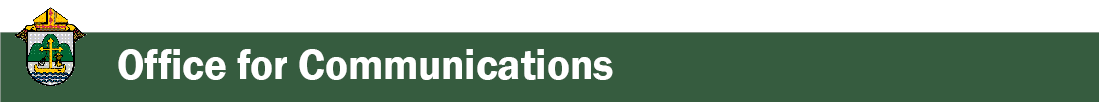 Director: Erik Archer– 608.791.2661 | earcher@diolc.orgSpring Roundtable Topic Feedback
We are planning our Spring Roundtable meetings and would like to get your input for agenda items. Please take a moment to send us your topic and presenter suggestions by clicking here and filling out this two question form. Religious Liberty Essay Contest from Our Sunday VisitorThe USCCB Committee for Religious Liberty and the Committee on Catholic Education are collaborating with Our Sunday Visitor Institute to host a religious liberty essay contest again this year. Details are found at usccb.org/religious-liberty-essay This competition is open to high school juniors and seniors. Essays are due March 24, 2023. Winners will be announced in May 2023. The first-place essay will be published in Our Sunday Visitor, and the author will receive a $2,000 scholarship. The second-place winner will receive a $1,000 scholarship; third place will receive a $500 scholarship. All three winning essays will also be published on the USCCB website. The essays will be judged by a panel of representatives from Notre Dame Law School, the University of Dallas, and Becket, among others. Reminder: Check your adoration times on diolc.org/eucharistic-adoration.Please review your parish’s Eucharistic Adoration listing on diolc.org/eucharistic-adoration. This is the site we use to centrally locate adoration times across the Diocese of La Crosse. We rely on you reviewing your days and times to keep this page current. If you find anything needing updating, please send changes to jfelsheim@diolc.org or ztudahl@diolc.org.Reminder: Writing scholarship contest from FAITH Catholic - One $1,500 first prizeOur Catholic Life publishing partner, FAITH Catholic, is announcing a writing contest for high school seniors from all of the dioceses they partner with. The winner will be given a $1,500 check for writing on the theme: Tell us about the person in whom you most see the face of Christ. As you know, sharing personal witness stories is a powerful tool for evangelization — and giving young people a chance to share those experiences in their own voices has been an important part of FAITH Catholic’s mission for more than 20 years. All students' essays must be given to either their teacher, parish youth minister, director of religious formation or pastor. Students may not submit essays directly. By having a parish representative submit the essay, the adult is verifying that the student is a Catholic who actively practices his or her faith. All entries should be sent to Thomas Reichenbacher at treichenbacher@diolc.org on or before Friday, March 17. Full details at: faithsyndicated.org/father-charles-irvin-writing-scholarship-2023 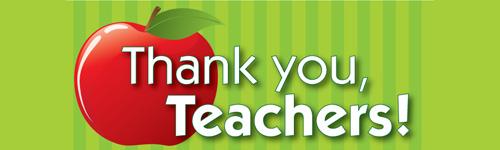 As part of the Catholic Schools Week celebration, we’ve created an easy way for you to thank our teachers and schools. Visit: diolc.org/Thank-A-TeacherYou can use the link to thank a particular teacher or an entire school. Please extend your gratitude to the people who are working at our Catholic Schools!<<Top >>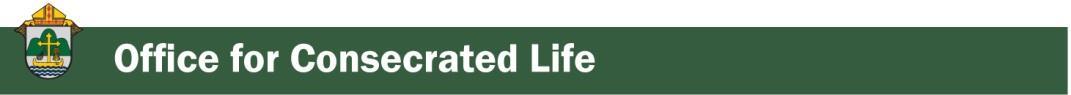 Director: Sr. Donna Krzmarzick, ISSM – 608.791.2690 | dkrzmarzick@diolc.orgNo items this week.<<Top >>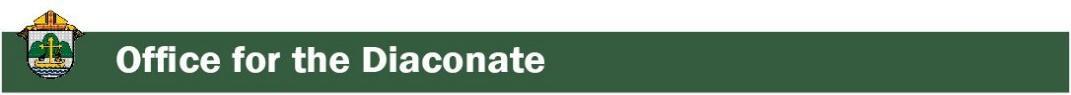 Director: Deacon Bryan Hilts – 608.791.2665| bhilts@diolc.orgReminder: Bishop’s Day with Deacons and their wives: August 12, 2023 Holy Cross Diocesan Center, La Crosse – attendance expected.<<Top >>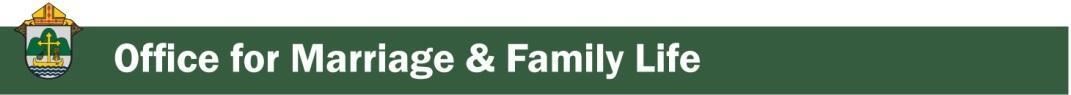 Director: Christopher Rogers – 608.791.2659 | crogers@diolc.org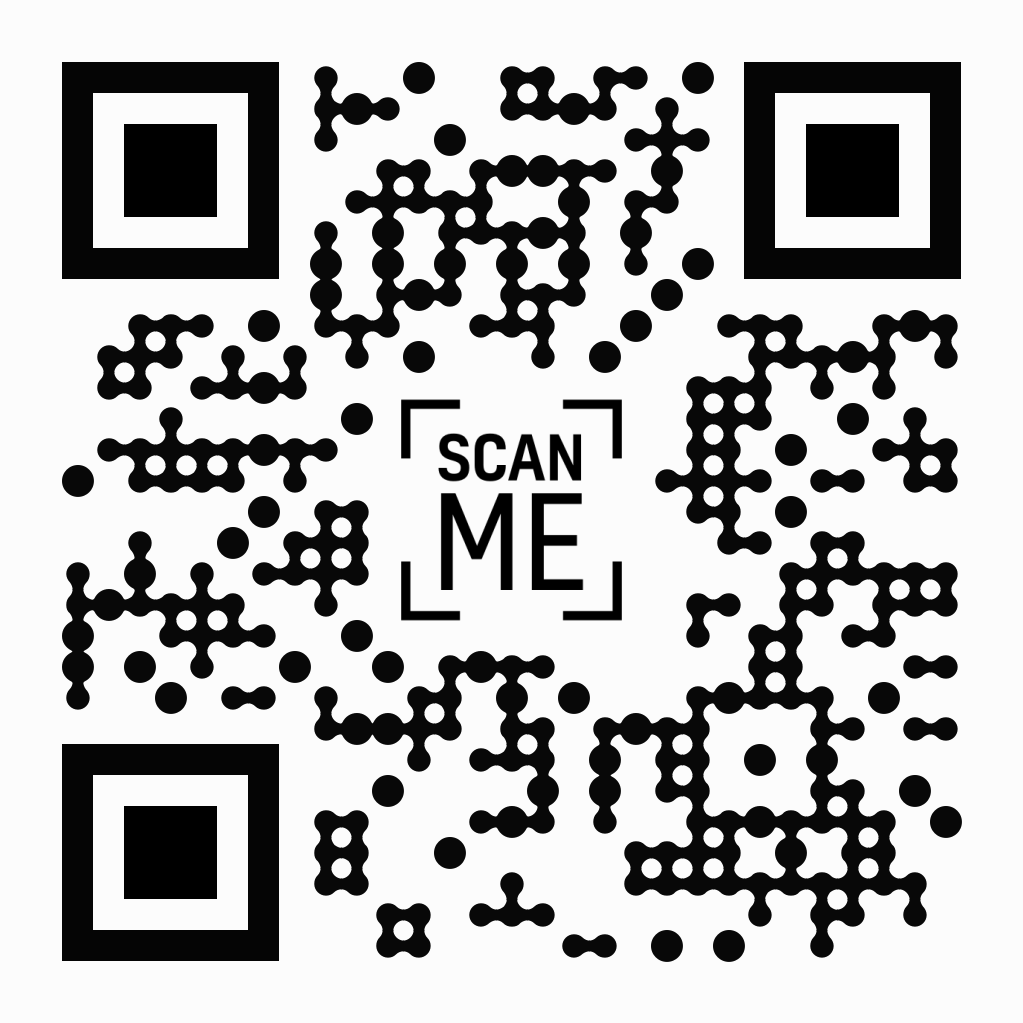 For Your Parish Bulletin “UNSCRIPTED,” is now available as a podcast!Please help us spread the word about this series being available as a free Podcast! You can download the episodes by using your Smartphone’s camera to scan this QR code:Or by clicking this link: anchor.fm/unscripteddiolcFor Your Parish Bulletin2023 National Marriage WeekThe observances of National Marriage Week (Feb. 7-14) and World Marriage Day (Sunday, Feb. 12) are an opportunity to focus on building a culture of life and love that begins with supporting and promoting marriage and the family. This year's theme, "Marriage...one flesh, given and received" highlights the one-flesh union of husband and wife that is willed by God. It also indicates the personal self-gift of each spouse, one to the other. These concepts point to Christ who gives Himself under the appearance of bread and wine—as real flesh and blood.Please include the link and QR code to this “At Home Marriage Retreat” in your parish social media: 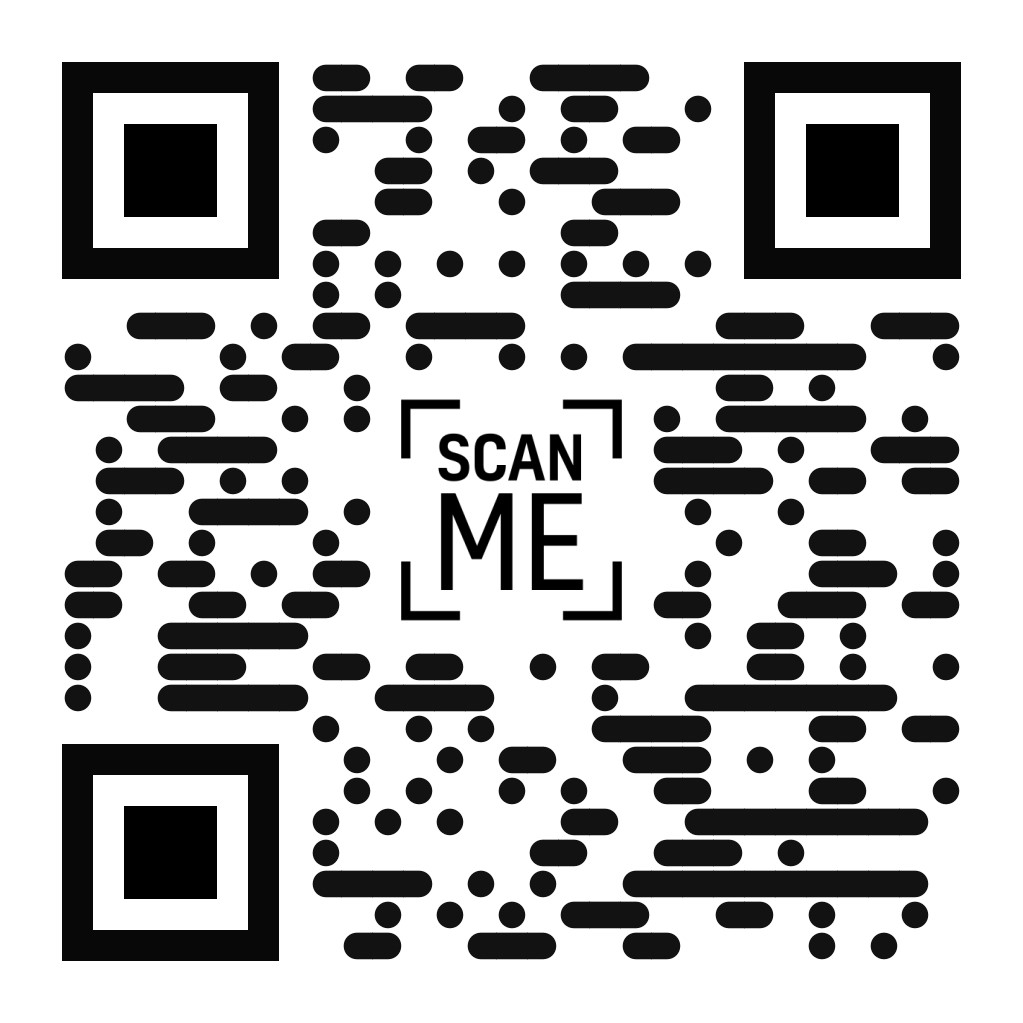 drive.google.com/file/d/1mT2jRFaLbm_GZOx-5JGpIpRP2SMQKHnk/view?usp=sharing Resources for National Marriage Week:Preaching Resources for World Marriage Sunday - Feb. 12, 2023 - drive.google.com/file/d/1bfj4dSpZ9Nzc85Uccti1OlHChMfTkyHp/view?usp=sharingUSCCB Prayer for Married Couples - drive.google.com/file/d/1JQIJip9i1fxBWsqeTiq_0uqV5BlEFgNL/view?usp=sharing NMW 2023 Poster English Digital - drive.google.com/file/d/1uuFwJpLn4T_ASopR3ycOOGkRujNrpKa9/view?usp=sharing NMW 2023 Poster English Print - drive.google.com/file/d/1rApyBv64AI2cDTvHtrSGYM6REs7YCT-X/view?usp=sharingNMW 2023 Poster Spanish Digital - drive.google.com/file/d/10VyvkR2n58PTJHE9r-dyzepfOdNZifd6/view?usp=sharing NMW 2023 Poster Spanish Print - drive.google.com/file/d/15cj15ymn9aBKtbOxlg2z3yVFj3IfVimh/view?usp=sharing Graphics and All Other Resources for your parish website and social media pages can be found here: usccb.org/topics/marriage-and-family-life-ministries/national-marriage-week For Your Parish Bulletin: Catholic Women’s Spiritual DayThis will be held on Saturday, Feb. 4, 2023 at Immaculate Conception Catholic Church, 407 E. LeGrand St., Boscobel, WI 53805. Keynote speaker, Rebecca Kiessling, has been a pro-life speaker since 1995, sharing her powerful testimony internationally. She’s appeared on EWTN and has been interviewed on Relevant Radio numerous times. For questions, please contact: Julie Biba at 608.375.2589 or Janet Mindham at 608.391.1030.For Your Parish Bulletin: Retrouvaille: Announcing a Lifeline of Hope and Healing for Struggling Marriages! When the old ways aren’t working, the Retrouvaille Program helps couples restore their marriages and rebuild loving relationships. This is a three-phase program that begins with a weekend stay in the Wausau area. A series of “post sessions” provide ongoing healing and support. Presentations are given by couples who share their personal struggles in marriage and the tools they used to rediscover their love. Participants reflect and interact in privacy with their spouse. It is not group therapy. Costs are affordable and no couple is turned away because of limited finances. If you are wondering if this program is right for you or a loved one, find more information and answers to Frequently Asked Questions at HelpOurMarriage.org or call toll-free: 1.877.922.HOPE (4673) All calls are fully confidential. The next program begins on March 3-5, 2023. Space is limited. Early registration is recommended!Reminder: Marriage Enrichment and Parenting ResourcesFor Your Marriage Website – foryourmarriage.org/ This website from the USCCB helps couples at all stages of life to understand and live God’s plan for happy, holy marriages.Teaching the Way of Love - twl4parents.com/ This website is full of encouragement and tips for parents to continue to be the primary educators of their children.Reminder: For Your Parish BulletinNatural Family Planning Blurbs to increase awareness. These could be used in an NFP Corner in your bulletin or as you are able to use them. There are nine weeks of content.Week 8:“The benefits of Natural Family Planning – self-knowledge, marital satisfaction, spiritual growth for both husband and wife – these make NFP unique.” (Lee Ann Doerflinger, “Natural Family Planning: An Unexpected Grace,” Respect Life Program, USCCB, 2002.)Reminder: Diocesan Website for Clergy and Marriage Ministers Regarding Marriage PreparationUse this link: diolc.org/marriage/marriage-preparation/marriage-preparation-for-ministers/ to go directly to the section of our website containing resources for clergy and marriage ministers. There are step-by-step instructions, downloadable guidelines, downloadable forms and much more! Please let us know if we can assist you in this ministry. Reminder: Process for Training FOCCUS Facilitators The process for training FOCCUS facilitators is as follows: Each parish needs to contact FOCCUS directly to set up an account for your parish, if one has not already been set up and then train your couples directly through FOCCUS. The contact person at FOCCUS is Max Allen. He is happy to work directly with your parish priest or contact person. His contact information is: email: mrallen@foccusinc.com or phone: 402.827.3735 ext. 1317. <<Top >>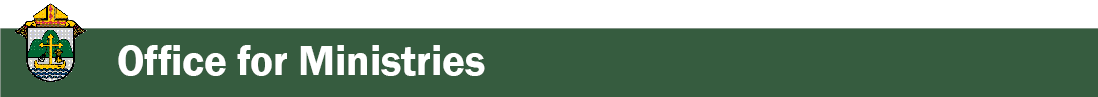 Director: Christopher Ruff – 608.791.0161 | cruff@diolc.orgFor Your Parish Bulletin: Be Part of an Amazing Adventure in Faith – Join the Lay Formation Institute! Registration is now open for the next two-year Lay Formation cycle that begins in fall of 2023. Draw closer to Christ and deepen your knowledge of the Faith in a joyful community of learners! See complete information and application form at diolc.org/lay-formation. Discuss with your pastor and contact the Office for Ministries and Social Concerns at ministries@diolc.org or call 608.791.0161. New Leader of Prayer Class Begins in July 2023 Applications are now open for a new class of men and women who wish to serve as Leaders of Prayer for the Diocese of La Crosse. This is a three-part course of study by which lay persons are prepared and commissioned to serve their parishes by bringing Holy Communion to the sick; conducting a Liturgy of the Word on weekdays when a priest is unavailable (or on Sunday in care facilities or jails); and by leading parishioners in prayer at other times. Applicants must have completed the Lay Formation Institute and be sponsored by their pastor. For more information and to apply, visit diolc.org/leader-of-prayer. <<Top >>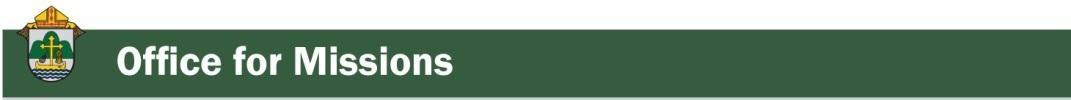 Director: Fr. Woodrow Pace – 608.791.2676 | wpace@diolc.orgNo items this week.<<Top >>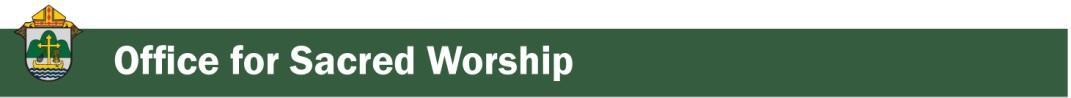 Director: Christopher Carstens – 608.791.0161 | ccarstens@diolc.orgReminder: Changes to the Words of Absolution in the Sacrament of Penance
There will be two minor changes in the wording of the prayer of absolution in the new translation of the Order of Penance. This revised rite may be used as of Ash Wednesday, February 22, 2023, and its use is obligatory as of April 16, 2023, the Second Sunday of Easter (or of Divine Mercy). From that date forward, no other English translation of the rite may be used in the dioceses of the United States of America. Here follows the new approved text, with changes in bold:God, the Father of mercies,through the death and resurrection of his Sonhas reconciled the world to himselfand poured out [vs. “sent”] the Holy Spirit among us for the forgiveness of sins;through the ministry of the Church may God grant [vs. “give”] you pardon and peace,and I absolve you from your sinsin the name of the Father, [sign of the cross] and of the Son,and of the Holy Spirit.The Catholic bishops of the United States voted in favor of the new translation of the prayer in 2021, with 182 votes in favor, 6 against, and 2 abstentions. The Vatican’s Dicastery for Divine Worship and the Discipline of the Sacraments approved the translation in April 2022.Four publishers will produce ritual editions for use in the United States: Catholic Book Publishing Corp., Liturgy Training Publications, Magnificat and Midwest Theological Forum. Presales began on October 1, 2022.Rite of Election—February 26, 2023
The Rite of Election and the Call to Continuing Conversion will be held at the Cathedral of St. Joseph the Workman on Sunday, February 26, at 2:00 p.m. It is an occasion that marks entry into the period of Purification and Enlightenment that coincides with Lent. It is a wonderful opportunity for candidates and catechumens to see the larger Church, be introduced to their new Cathedral, and receive the grace of the Rite. The registration form for Rite of Election is available here.<<Top >>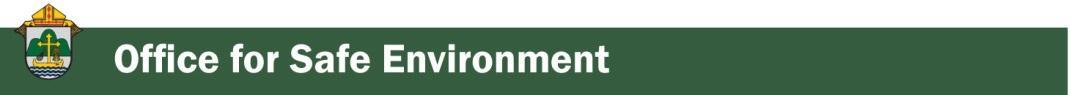 Director: Teresa Brown – 608.791.2679 | tbrown@diolc.orgDIOCESE OF LA CROSSE GUIDELINES FOR REPORTING INSTANCES OF CHILD ABUSEThe Diocese of La Crosse, through its policies and procedures, seeks to provide a prompt, appropriate and compassionate response to reporters of sexual abuse of a child by any diocesan agent (bishop, priest, deacon, employee, religious, vendor or volunteer). Anyone wishing to make a report of an allegation of sexual abuse should send that report to Mrs. Teresa Brown, Complaint Intake Agent, at the Diocese of La Crosse, P.O. Box 4004, La Crosse, WI 54602-4004. Alternatively, you can contact Mrs. Brown at 608.791.0179 or intakeagent@diolc.org. The reporting form is available through the Diocese of La Crosse Office of Safe Environment or on the diocesan website at: diolc.org/safe-environment/reporting. Individuals are also encouraged to take their reports directly to civil authorities. Copies of the diocesan policy are available through your local Parish and on the diocesan website. If you have any questions about the Diocese of La Crosse and the implementation of the Charter for the Protection of Children and Young People, please contact Teresa Brown, Diocese of La Crosse, at 608.791.2679 or tbrown@diolc.org.<<Top >>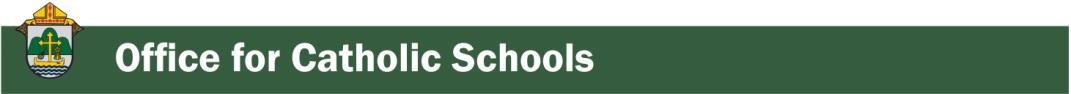 Superintendent: Thomas Reichenbacher – 608.788.7707 | treichenbacher@diolc.orgNo items this week.<<Top >>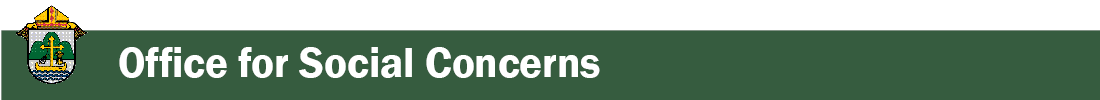 Director: Christopher Ruff – 608.791.0161 | cruff@diolc.orgPastors - CCHD CollectionBishop Callahan has asked parishes to take up the CCHD collection on the last weekend of January (28-29) or the first weekend of February (4-5), for which you should have received a shipment of envelopes from the USCCB. Checks should be made payable to your parish (CCHD on the memo line), with one check from the parish for the total made payable to the Diocese of La Crosse and sent to the Office for Ministries and Social Concerns. Below is a suggested bulletin announcement for this collection, with adjustable language depending on which weekend you choose to take up this collection:Parish Bulletin Announcement - Please adjust the opening date in brackets:
Annual Collection for Catholic Campaign for Human Development (CCHD)
[This weekend or next weekend] we are taking up a special collection to support the Catholic Campaign for Human Development (CCHD). More than thirty-seven million people in the United States live in poverty today. CCHD supports those living in poverty by funding programs that empower local communities to address their challenges. It identifies and addresses the unique obstacles people face as they work to lift themselves and their communities out of poverty. Learn more about the Catholic Campaign for Human Development at usccb.org/cchd/collection. 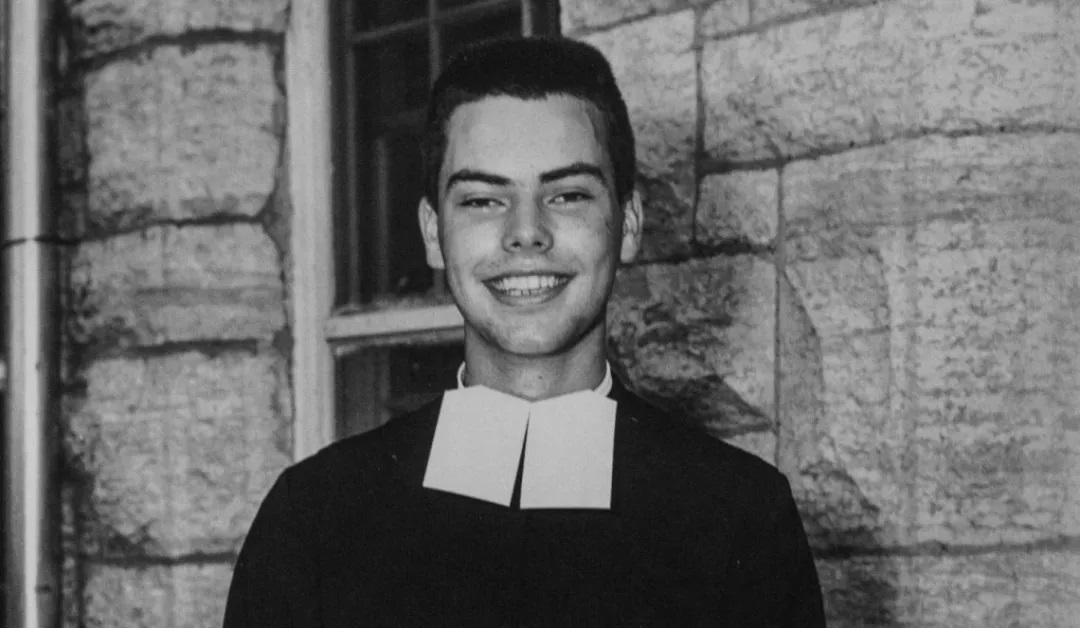 For Your Parish Bulletin: Feast of Blessed Brother James Miller – Feb. 13 A native of Stevens Point and a De La Salle Christian Brother and missionary, Brother James Miller was gunned down while repairing a wall at the school where he worked in Huehuetenango, Guatemala on Feb. 13, 1982. He was declared a martyr and beatified by Pope Francis on Dec. 7, 2019. He stands as an example of fidelity to the Gospel and humble and fearless service on behalf of the poor and the vulnerable. To learn more, visit diolc.org/blessed-brother-james-miller. For Your Parish Bulletin:Give to Chalice of Mercy for Ukraine Relief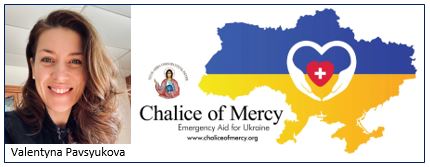 The people of Ukraine continue to suffer indiscriminate missile attacks from Russian forces, often aimed at population centers, and at power stations to destroy the capacity for people to heat their homes in winter. Please consider donating to Valentyna Pavsyukova’s extraordinarily effective mission, Chalice of Mercy, to help pay for continued shipments of warm clothing, medical supplies, and much more. Visit chaliceofmercy.org/donate. For more information on Chalice of Mercy and links to recent media stories, visit diolc.org/chalice-of-mercy. For Your Parish Bulletin:US Bishops Action Alert: Protect Taxpayers and Preborn Children. Tell the House to pass No Taxpayer Funding for Abortion!The time has come for a permanent, across-the-board law to prevent Americans from having to contribute to violence against our most vulnerable, and for Congress to work on real solutions for women and children in need. Please tell your member of Congress to support the No Taxpayer Funding for Abortion Act (H.R. 7) and to help bring it up for a vote in the House of Representatives. Visit votervoice.net/USCCB/home and make your voice heard.For Your Parish Bulletin:
Pregnant and in distress? Confidential help is available.
Make a confidential call to Catholic Charities at 844.644.7223 (844.64.GRACE) or text 715.600.6391. To learn more, visit cclse.org/i-think-im-pregnant. For additional pregnancy support resources and locations, visit diolc.org/pregnancy-resources. 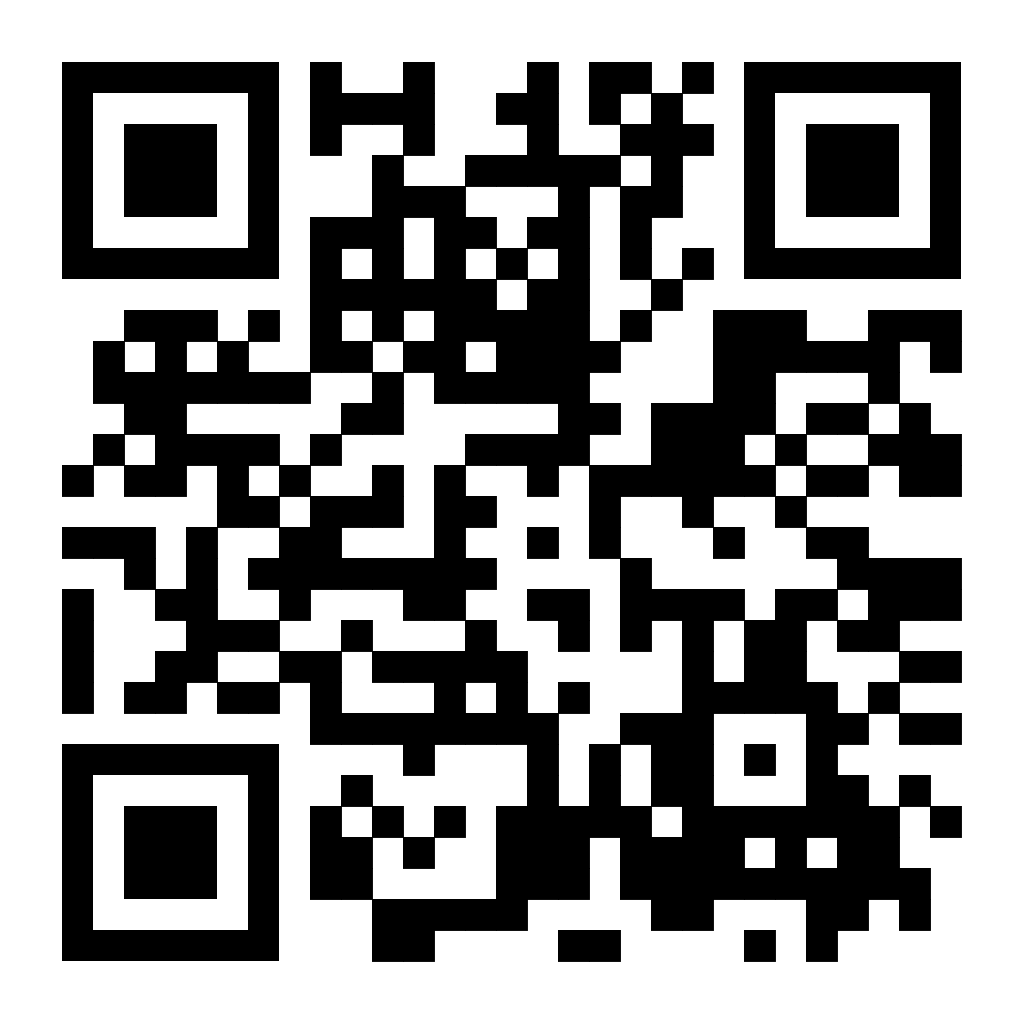 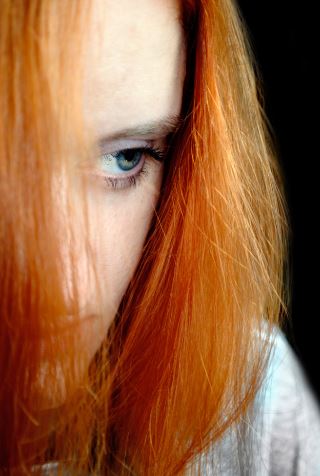 For Your Parish Bulletin:Post-Abortion Healing Ministry in the Diocese of La CrosseDo you know someone who is carrying the grief and sorrow of past abortions? Project Rachel Ministry offers a compassionate heart and confidential help. Call 608-860-6698 or email projectrachel@diolc.org.For Your Parish Bulletin:
CALIX – For Help with Addiction from a Catholic Perspective
Do you or a family member or friend need help with an addiction concern? Or, do you just need someone to talk with? You can reach out to a member of CALIX. CALIX (calixsociety.org) is an association of Catholics in addiction and family members and friends affected by addiction, who are maintaining their sobriety through participation in their Catholic faith and a 12 Step program. You can make a confidential call to 612.383.8232 (Jim R.) or 651.587.4668 (Jim B.), for information on meetings and recovery support. You need not disclose your name. <<Top >>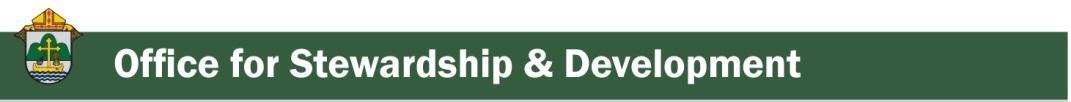 Director: Jeff Reiter – 608.791.2653 | jreiter@diolc.orgReminder: Inspired by the Spirit
We've seen locally produced parish-specific non-personalized pledge cards (sometimes called in-pew cards). However, locally produced copies are sized wrong. In addition, they lack the information necessary to scan the pledge card efficiently and effectively, creating more manual entry and cost. If you require additional copies of your pledge cards, please get in touch with our office or your Lynch Development Associate Consultant to have more copies printed.Stewardship Bulletin Reflections for Weekends:02/05https://diolc.org/wp-content/uploads/2023/01/02.05.23-stewardship-bulletin-announcements.pdf02/12https://diolc.org/wp-content/uploads/2023/01/02.12.23-stewardship-bulletin-announcements.pd02/19https://diolc.org/wp-content/uploads/2023/01/02.19.23-stewardship-bulletin-announcements.pdf 02/26https://diolc.org/wp-content/uploads/2023/01/02.26.23-stewardship-bulletin-announcements.pdf Stewardship Homily Reflections:
Stewardship reflections for your homily development:For Weeks 02/05 - 02/26/23: https://diolc.org/wp-content/uploads/2023/01/Homily-Guide-01.31.23.pdf Reminder: Planned Giving – Leaving a Legacy, Wills, Bequest, and Endowments:
We have inherited such treasures from our parents, grandparents and great-grandparents, those whose shoulders we stand on today. Now it is our turn to ensure future generations can enjoy the reverence and beauty of a well-maintained parish. Leveraging the Capital Campaign and providing parishioners with information on Endowments, Trusts and Bequests are just a few ways a parish can help prepare for its future. Our Estate Planning Guide can help people save several hundred dollars in legal and financial estate planning costs. We have sent out several hundred copies per individual request, and each Parish has received a copy. Do not hesitate to contact our office if you want additional copies. Our Planned Giving website is diolclegacy.org. People can find calculators, additional information, sign up for a newsletter and request copies of specific estate planning guides and information.If you would like more legacy-giving information, presentations or ads for your Parish bulletin, please do not hesitate to contact our office or the Catholic Foundation of West Central Wisconsin (cfwcw.org) at 608.519.9892 or email: jreiter@cfwcw.org.<<Top >>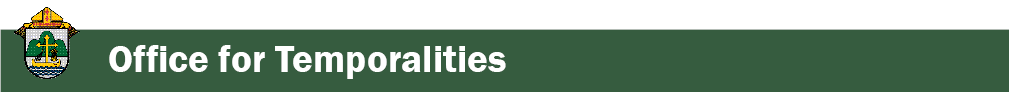 Diocesan Finance Officer: James Reider – 608.791.2668 | jreider@diolc.org Catholic Mutual Group - ContractsContract language is becoming increasingly important. Entering into a contract is a serious legal commitment. Contracts contain legal terms/clauses the average person may not understand fully. Without a legal background, previous knowledge of the subject or outside legal counsel, your parish and the Diocese of La Crosse could be at a disadvantage. Recently, Catholic Mutual Group and the Diocese of La Crosse have come across an increasing number of contracts which were signed without going through the contract review process. This service is important to protect the parish, school and diocese when entering into a contract. Failing to properly review your contracts or legal documents could have significant legal or financial consequences. Examples we have come across recently include agreeing to coverage limits the Diocese of La Crosse does not carry, serious financial penalties, and hidden circumstances within the contract language of which the signor was unaware. It is required that all contracts except educator/administrator contracts and Director of Religious Education contracts be routed to the Office for Temporalities prior to signing. Please review the Diocese of La Crosse Contract Review Procedure.<<Top >>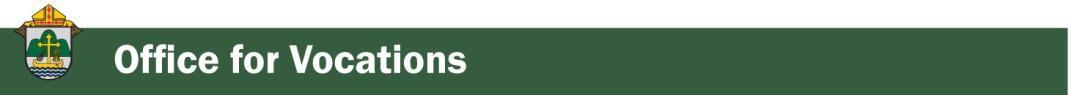 Director of Vocation Recruitment: Fr. Nate Kuhn – 608.791.2666 | nkuhn@diolc.orgPlease include the following intercession for vocations for your Sunday prayers of the faithful.That we may be signs of God's presence and love in the world as we discern where our Lord is calling us to serve.Consider adding a vocations paragraph to your parish bulletin. Below is an example – they will be changed each week. Feel free to use any or all of them.How does God speak to me?Have you ever wondered how God may be speaking to you? Perhaps you are waiting to hear a loud, booming voice come from the heavens to tell you what to do or which way to go. While this isn’t completely out of the question, often God takes a much subtler approach. In 1 Kings, we have the account of the Prophet Elijah standing at the entrance of a cave, waiting for the Lord to appear. As he waits, he encounters a strong, violent wind, a powerful earthquake and a consuming fire, yet God was not revealing Himself in any of those powerful examples. Finally, as Elijah waited, he heard a soft, quiet whisper. At that, he knelt to the ground and prayed. God often speaks to us, not in grand and impressive ways, but in the silence. When we can still our hearts, that’s when we begin to hear His voice, calling us into relationship and to follow Him. Sometimes that invitation is to follow the Lord as one who lovingly serves others in the priesthood. If you or someone you know is interested in discovering more about this call to the priesthood, please contact me at: Fr. Nate Kuhn, Director of Vocational Recruitment for the Diocese of La Crosse, 3710 East Ave. S. PO Box 4004, La Crosse, WI 54602; or by phone at: 608.791.2667. God bless you!<<Top >>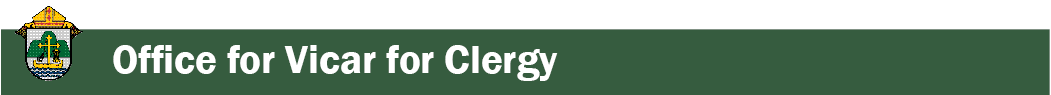 Director: Very Rev. Woodrow H. Pace – 608.791.2689 | wpace@diolc.orgPastoral Leadership Development Program
Viterbo University’s Center for Professional Learning and the Father Joseph Walijewski Legacy Guild is proud to offer the 2023 Pastoral Leadership Development Program to the priests of the diocese. The deadline to register for this is Monday, Jan. 30, 2023. Seats are limited. The interactive format focuses on various leadership concepts/skills, including servant leadership theory and practices. In addition, you will have the opportunity to reflect on your experiences as a leader and to develop skills in communication, fundraising, volunteer management, and strategic planning to help build your community.For more information, please see the two links below or contact the Stewardship and Development office.Flier: diolc.org/wp-content/uploads/2023/01/FLYER.Pastor-Leadership-1.12.23.pdf Invite: diolc.org/wp-content/uploads/2023/01/Pastoral-Leadership-Invitation.pdf Evening of Recollection on Feb. 2, 2023 in La Crosse or Feb. 9, 2023 in Wausau. The topic is: “Priests as Weak Instruments of God’s Strength” by Fr. Raymond Perez, O. Praem.Priest Reminder for Evenings of Recollection: Thank you to the many priests who participated in the first effort on Dec. 1, 2022. The evening was grace-filled and uplifting. This continued support for priests through the scheduled Evenings of Recollection are posted for the year on the Vicar for Clergy webpage. Please scroll down the page and select the location, either La Crosse or Wausau. Once you indicate that you are registering one participant, a menu will appear. Then you can select the date from the drop down menu titled, “Evening of Recollection.” Annual Priest Retreat: Held at the Redemptorist Retreat Center, Oconomowoc. This retreat is required for priests in their first five years following ordination and is an option for the annual canonical retreat for all other priests serving in the diocese. There is no cost for the retreat outside of what is deducted from each participant’s Continuing Ed Fund. The retreat is scheduled during the Third Week of Easter, Monday noon through Friday lunch, April 24-28, 2023. Please contact the Office of the Vicar for Clergy if you have any questions, 608.791.2689.<<Top >>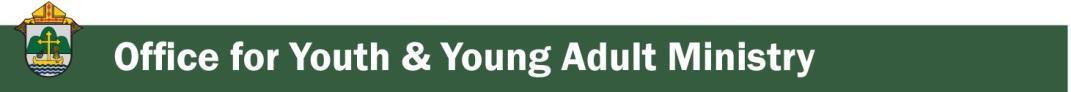 Director: Christopher Rogers – 608.791.2659 | crogers@diolc.orgFor Your Parish Bulletin “UNSCRIPTED,” is now available as a podcast!Please help us spread the word about this series being available as a free Podcast! You can download the episodes by using your Smartphone’s camera to scan this QR code:Or by clicking this link: anchor.fm/unscripteddiolcSpring Diocesan Confirmation Retreat will be held February 25, 2023.We will hold our Spring Diocesan Confirmation Retreat for students in grades 9 and 10, on Feb. 25, 2023 from 10 a.m. to 6 p.m. at Holy Spirit Catholic Church in Stevens Point, WI. To register, click here: argentasoftware.com/interfaces/49870/portalParticipant/frmLogin.aspx?TeamID=49884 Also, please email Chris Rogers at crogers@diolc.org if you are interested in bringing a group.Here is the Facebook link: https: fb.me/e/2azbkEd1ZPlease share on your parish Facebook page.2023 Adventure CampThis year we will have two weeks for your group to choose from. Week 1: June 25-30, 2023; Week 2: July 9-14, 2023. The weeks will fill up fast, so we ask that you submit a nonrefundable $500 deposit to the Office for Family Life to hold your parish’s spot for the week you want. We also ask that you let us know how many people you anticipate bringing.Who: All youth in grades 6-12.Location: Crosswoods Camp, Mason, WICost: Early Bird $420 per person (including adults). Receiving the Early Bird price means that the person has paid and turned in their forms before June 9, 2023.Regular Price after June 9, 2023 is $440 per person (including adults).For more information including a downloadable poster and registration link, click here: diolc.org/yya/youth-opportunities/adventure-camp/ Here is the Week 1 Facebook link: fb.me/e/2GlRt0X4YHere is the Week 2 Facebook link: fb.me/e/21VWQLnpDPlease share on your parish Facebook page.Reminder: Tune-In TuesdaysPlease join us for our Tune-In Tuesdays at 11 a.m. Join us as we come together to network and share how we are doing, how our ministry is going and talk about ways we can support each other. Please follow this link: us02web.zoom.us/j/88368837363?pwd=Q2VOdisyalE4Mm93bnM4andYUWdZdz09 <<Top >>Diocese of La Crosse | 3710 East Ave S | La Crosse, WI 54601 | 608-788-7700To unsubscribe from this e-mail message contact mwilson@diolc.orgCatechesis & EvangelizationChanceryCommunicationsConsecrated LifeDiaconateMarriage & Family LifeMinistriesMission OfficeSacred WorshipSafe EnvironmentSchools OfficeSocial ConcernsStewardship and DevelopmentTemporalitiesVocationsVicar for ClergyYouth and Young Adult MinistryPast Chancery Bulletins